Квест - игра по истории г. Санкт - Петербурга «Живые улицы Санкт-Петербурга»Пояснительная запискаАктуальность Санкт–Петербург - один из прекраснейших городов мира, уникальный культурно–исторический комплекс, в судьбе которого огромную роль сыграли многие выдающиеся исторические личности, деятели культуры и искусства.Санкт-Петербург - это город маленьких граждан, которым предстоит сохранять лучшие традиции нашего города, созидать его будущее. Воспитание юного петербуржца берет свои истоки с детства.Создание условий для воспитания и социально-педагогической поддержки развития юных петербуржцев как нравственных, ответственных, инициативных, творческих граждан России является ведущей задачей системы петербургского образования. Сегодня важно развивать у каждого учащегося чувство патриотизма, стремление участвовать в общественной жизни города и государства, овладевать ценностями мировой и отечественной культуры, знаниями об историческом прошлом. 	В настоящее время актуальной проблемой является -  патриотическое воспитание детей и молодёжи.  Воспитательное воздействие культурного наследия родного города становится важнейшим фактором формирования патриотизма. Любовь к своему городу, чувство уважения и причастность к его истории, культуре - результат целенаправленной и последовательной  деятельности старшего поколения петербуржцев в воспитании достойных наследников. Воспитание «красотой родного города, красотой окружающего мира» позволяет детям воспринимать мир многогранно и  ярким,  способствует развитию социально значимой активности, усиливает   творческую познавательную деятельность. Важным компонентом просвещения и образования является изучение своего родного края, для формирования  патриотического отношения к своему Отечеству, повышение значимости исторического  наследия России. В современной школе широко применяются различные обучающие технологии. Одной из эффективных технологий является игра.Игра активизирует деятельность по запоминанию, повторению, закреплению или усвоению информации. Другой положительной стороной игры является то, что она способствует использованию знаний в новой ситуации, таким образом, что  усваиваемый учащимися материал проходит через своеобразную практику, вносит разнообразие и интерес в учебный процесс. Игра – это естественная для учащихся форма обучения. Она – часть его жизненного опыта. Передавая знания посредством игры, педагог учитывает не только будущие интересы ученика, но и удовлетворяет сегодняшние.          Квест -  игра по истории и культуре Санкт-Петербурга является наглядным материалом для проведения урока или внеклассного мероприятия для изучения истории города. Она  открывает нам новый город, полный исторических загадок, мифов и легенд. Здесь нет ничего выдуманного - Санкт-Петербург действительно хранит в себе много тайн, и это ваш шанс познакомиться поближе с этим замечательным городом. Не зря Санкт-Петербург считается обителью творчества, искусства и культуры - этот город живой.Предварительно с детьми проводятся занятия по изучению исторических мест на улицах Петербурга. Для того, чтобы участвуя в квест играх по улицам города, они располагали определённым багажом знаний. В то же время, участвуя в квест игре, дети получают возможность наглядно изучить исторические места, побывав на изучаемом  месте. Роль ведущего в этой игре может выполнять как педагог, так и сами учащиеся, помощники ведущего.Цель игры: Познакомить учащихся с историей улиц Санкт-Петербурга.Задачи: Образовательные:Научить бережно относиться к памятникам культуры страны и своего города.Дать детям первоначальные сведения о городе как удивительном явлении человеческой культуры, живом, постоянно меняющемся мире, частью которого являются и они сами.Развивающие:Сформировать потребность к саморазвитию и самореализации.Развить коммуникативные и познавательные  способности.Воспитательные: Воспитывать у учащихся бережное отношение к культурному и историческому  наследию Санкт-Петербурга.Участники: учащиеся 7-8 классов.Продолжительность: 1 час.Форма проведения: командно-групповая.Ожидаемые результаты:повышение нравственно-культурного уровня учащихся;формирование гражданской позиции ребенка;повышение интереса к изучению истории Санкт-Петербурга;получение практического опыта работы в группах.Сценарный план квест игры «Живые улицы Санкт - Петербурга»Ведущий: Добрый день, дорогие участники квест игры под названием «Живые улицы  Санкт- Петербурга». Сегодня, нам предстоит путешествие  по одной из «творческих»  улиц нашего города, мы с вами прогуляемся по Итальянской улице, которая берёт начало от канала Грибоедова и выходит на набережную реки Фонтанки. На улице длиной около километра располагаются множество бывших особняков, бывших доходных домов и построек, принадлежавших тем или иным государственным службам.Мне хочется начать наше увлекательное путешествие с таких замечательных строк:Спешу, как к лучшим дорогим друзьям, 
Спешу с волненьем, «перышки почистив», 
Вы отслужили барам и князьям, 
Теперь и я услышу шорох листьев 

Прекрасных переулков, площадей, 
Проспектов, улиц, парков и бульваров, 
Пройдусь по вам средь множества людей, 
Запомнив плитку новых тротуаров… 
Ведущий: И сейчас я объявляю правила игры.Правила игры: Двигаясь по маршрутному листу, вы проходите различные испытания. На каждой контрольной «точке» выполняете  задания, которые проводят мои помощники, встречающие игроков. За выполнение каждого задания команда получает заветную «Букву» и задание конверт-подсказку. Если команда прошла весь маршрут и  выполнила все задания, то из собранных букв должна получиться фраза. Это будет ответом на вопрос:-Эти два города празднуют свой день рождения весной;- Они находятся севернее  своих континентов;-Оба города на протяжении определенных лет были столицами государств. -Оба славятся архитектурой, их можно считать городами-музеями. Они являются культурными жемчужинами своих стран.Ведущий: Итак, вы получили маршрутный лист. И для того что бы получит первую заветную букву надо выполнить первое задание.(Ведущий достаёт распечатку и показывает её команде)Задание: Посмотрите внимательно на это изображение.  Вам предстоит узнать по фотографии что это за здание? И как оно называлось до 1815 года?(Команда совещается и узнав здание,  направляется к нему.  Сообщив правильный ответ, получает букву.) Если команда затрудняется с ответом,  то им  даётся подсказка: Здание построено на участке, принадлежавшем католической церкви. В этом здании до 1815г. Находилось учебное заведение закрытого типа с пансионом для отпрысков знатных фамилий - Голицыных, Вяземских, Строгановых, Шуваловых и др. Некоторое время здесь был дом для военных сирот.Ведущий: Итак, мы с вам стоим на Итальянской,  дом 1. С первым заданием вы справились (отмечает  в маршрутном листе, что испытание пройдено).Но что бы получить следующую букву, вы должны догадаться, где она находится, внимание!Задание,  вопрос: Знатоки утверждают, что Он  родился 25 июля 1900 года. Каждое лето перед этой скульптурой выстраивается целая очередь из страждущих денежного достатка: они верят, что великий комбинатор может обогатить каждого желающего. Достаточно утереть ему нос и посидеть на этом стуле.
(Команда должна найти скульптуру Остапа Бендера, перейдя на противоположную сторону улицы)Подсказка: Бронзовый сын турецкоподанного держит подмышкой папку с компроматом на подпольного миллионера Корейко и облокачивается на стул с бриллиантами. Открытие скульптуры было посвящено столетию со дня рождения Остапа. (Буква спрятана у Остапа Бендера, найдя её, команда получает следующее задание)Ведущий: Вы молодцы, что так быстро догадались о ком идёт речь! Думаю, вам не составит труда узнать кто это? (выдаётся фотография или коллаж из фотографий.)Посмотрите внимательно, кто изображён на этой фотографии?  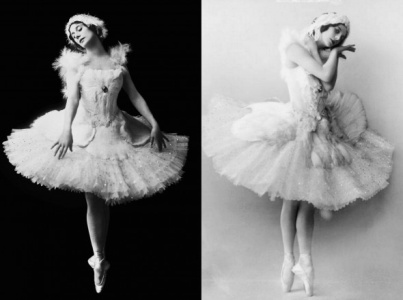 Она родилась 31 января 1881, умерла 23 января 1931. По легенде последними её словами были: «Приготовьте мой костюм лебедя!». В 1910 году она жила на ул. Итальянской,  д.5Подсказка: великий балетмейстер Мариус Петипа: «Пушинка на ветру — она будет летать на сцене». 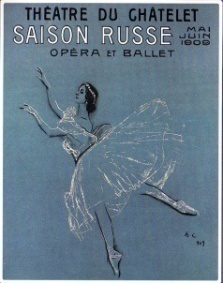 Композитор Камиль Сен-Санс, автор сюиты «Карнавал животных», на пьесу из которой был поставлен «Лебедь», пожелал встречи с Павловой, чтобы сделать признание: «Мадам, благодаря вам я понял, что написал прекрасную музыку!».Команда направляется на Итальянскую дом 5, где жила Анна Павлова. Назвав кто жил в этом доме  получают «Букву»Ведущий: Замечательно, вы получаете ещё одну букву, и  потихоньку приближаетесь к разгадке. И вот вам конверт в нём следующая подсказка.Об этом месте говорят: «Собака, на то она и бродячая, долго бродила невесть где и вот, наконец, вернулась в свою будку. Эта будка сильно похорошела, вновь зазвучали здесь стихи, песни. Никто в точности не знает, как было тогда, но поэзия, если она настоящая, не стареет. Кажется, она снова обрела здесь приют. И живопись, и музыка - это еще не клуб, но и не кабак, это становится милым местом питерских любителей того, что составляет прелесть духовной нашей жизни. Дорогая псина, поздравляю тебя, живи и здоровей!»  (Даниил Гранин)(команда направляется к Арт-кафе «Бродячая собака»)Ведущий: Итак, мы находимся у знаменитой «Бродячей собаки», на Итальянской д.4, но что бы получить заветную букву, вам предстоит разгадать шифрограмму.(выдаётся лист с шифрограммой и ручка)Задание: Разгадав шифровку, вы узнаете, кто стоял у основания этого артистического кабачка. Каждая цифра соотнесена с номером буквы в нашем алфавите.1, 12, 6, 11, 18, 6, 10      19, 15, 12, 18, 19, 15, 1013, 9, 22, 1, 9, 12            19, 15, 12, 18, 19, 15, 1013, 9, 22, 1, 9, 12            12, 15, 8, 9, 14, 18, 11, 9, 10Ответ: (Алексей Толстой, и Михаил Толстой, и Михаил Лозинский)(Разгадав шифрограмму, команда получает Букву)Ведущий: За 70 лет до Бродячей собаки неподалёку находился салон братьев Виельгорских – средоточие музыкальной и артистической культуры Петербурга середины XIX века. Михаил Виельгорский был одним из инициаторов создания -  Этого Концертного общества…. Какого?   (Филармонического общества, духовых оркестров, популяризатором симфонической музыки). (В нише спрятаны  листы  бумаги с буквами. Команде предстоит их найти.)Подсказка: Зал, где ныне располагается Филармония, был построен в 1839 году архитектором П.Жако (фасад спроектировал К.Росси) для Дворянского собрания Петербурга. Подсказка – афиша. Филармония Итальянская д.9Ведущий: Прекрасное здание где, первоклассный по акустике зал, вмещающий более 1500 человек, с конца 1840-х годов стал центром музыкальной жизни Петербурга. Здесь выступали известные музыканты ХIX века: Ф.Лист, Г.Берлиоз, Р.Вагнер, Г.Малер, А. Рубинштейн, К.Шуман, П.Виардо, П.Сарасате и многие другие. Здесь же впервые прозвучали многие сочинения классиков русской музыки Бородина, Мусоргского, Чайковского, Римского-Корсакова, Глазунова...Но неподалёку, совсем рядом   находились квартиры  художников Айвазовского И.К, с 1888 года по 1889 год жил знаменитый художник Валентин Серов. В каком доме они жили?Задание: Разгадав Ключворд, нужно подсчитать, сколько зашифровано фамилий художников, это и есть ответ номера дома.(Выдаётся команде лист бумаги с Ключвордом и ручка, игроки разгадывают его.)(Команды после выполнения задания подсчитывает количество художников,  получается число  11.  Все идут на Итальянскую дом 11. Ведущий выдаёт им заветную букву)Ведущий: А теперь вам предстоит отгадать загадку. Задание: Отгадайте загадку и вы поймёте,  где искать следующие буквы. На Итальянской улице  живут две подруги: одну зовут Комедия, вторую Трагедия. Одна всё время весёлая и дарит всем хорошее настроение, а вторая серьёзная. Они никогда не расставались, даже в годы Великой Отечественной Войны, они поддерживали друг друга и жителей города. (Ответ: Театр музыкальной комедии, театр Комиссаржевской, буквы спрятаны за афишами этих театрах. (Итальянская д.13 и Итальянская д.19) Найдя буквы, команды получают следующее задание.)Ведущий: Дорогие друзья, у меня сохранились небольшие вырезки из газет конца 19 века, прошу внимательно ознакомиться, в них скрыта подсказка, где вам искать следующую букву.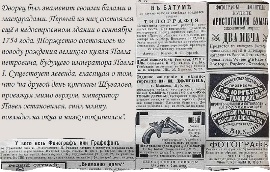 (команде выдаётся следующая подсказка в виде вырезки из газеты, реклама, разгадав загадку, команды направляются к Итальянской д. 25.) Ведущий выдаёт Букву.Ведущий: В этом здании готовили будущих военных офицеров армии и флота.Как было известно: «Отношения между воспитанниками гимназии были нормальными, существовало доброе товарищество. О том, насколько было удачным начало деятельности гимназии, свидетельствует то, что император Александр II дважды в течение короткого времени, посетил гимназию и остался доволен увиденным в ней. После второго посещения воспитанникам гимназии были дарованы погоны, которые отсутствовали на первоначальной форме военных гимназистов. Неподалёку был Церковный флигель –Команде выдаётся фотография, где часть скрыта, им нужно догадаться, какой дом скрыт.Задание: Узнать здание и назвать его.Ответ:  Кадетский корпус Александра II.Команда идёт на Итальянскую дом 12 – 12А,  около здания выдаётся следующая «буква»Ведущий: Итак, следующая подсказка: посмотрите внимательно на фотографию. Благодаря бедной собачки,   на ул. Садовая, дом 94/2 , появился другой памятник её «Отцу» который был открыт 14 августа 2001 года. Что за памятник и где он расположен?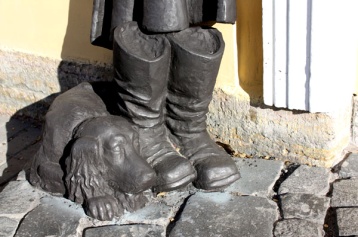  Команда,  посмотрев на фото, даёт ответ, что это Собачка из произведения «Му-Му» И.С. Тургенева и подходит к памятнику, где ведущий выдаёт очередную букву.Ведущий: Что только не было в этом прекрасном здании:-Благородное собрание (именовалось так с 1845 г.) - клуб, берущий начало от Купеческого собрания (основано группой купцов в 1782 г.).-Во время Первой мировой войны в здании разместился японский госпиталь, где работали и жили японские врачи, прибывшие в Россию по линии Красного Креста.-До 1914 г. Благородное собрание арендовало различные помещения - в домах Пашкова, Чичерина и пр.-В 1915 г. в одном из залов второго этажа освящена церковь св. Николая Чудотворца.-После 1917 г. в здании обосновался Дворец пролетарской культуры.-Американский клуб, Танцевальное собрание.С 1933 г. в доме находился созданный Комитет по радиофикации и радиовещанию. Задание: Командам предлагается посмотреть на фотографию и по ней узнать место следующего испытания. Радио помогало, в прямом смысле, выживать ленинградцам в тяжелейшие годы Блокады. Оно стало символом мужества и силы духа осажденного города. Подсказка: Терракотовое здание на углу Малой Садовой и Итальянской улиц. Часто можно видеть, как за открытыми окнами первого этажа идет трансляция прямого эфира «5 канала», петербургского телевидения. И сегодня, из студий бывшего Благородного собрания продолжает звучать: «Говорит Петербург!»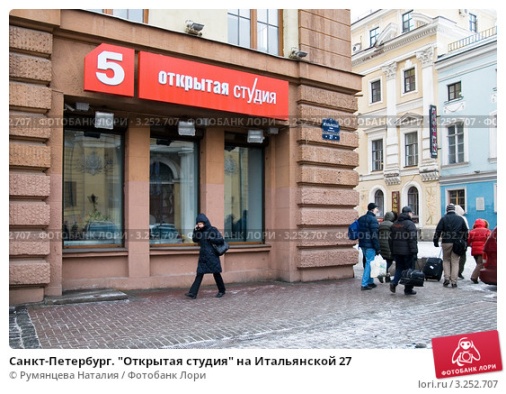 (Команда подходит к углу дома  № 27 и отвечают на вопросы ведущего.)Как переводится слово радиус radius – в переводе «луч»Кто изобрёл радиоприёмник? (Александр Попов)Дата изобретения радио - Официальная дата изобретения радио в нашей стране 7 мая 1895 г.Первую радиограмму в марте 1896 года отправил один из самых знаменитых людей России - русский физик Александр Попов. Она содержала всего 2 слова – Какие? «Генрих Герц». Как вы думаете,  кто раньше начал своё вещание «Голос России» или  «Голос Америки». («Московское радио» (позже переименованное в «Голос России») начало транслировать свои передачи на иностранных языках в 1929 году. «Голос Америки» появился лишь в 1942 году, как противодействие нацистской пропаганде.)(Получив букву, команды получают последнюю подсказку.)Ведущий:  Следующее задание будет состоять из описания некоторых фактов самого героя, именем которого потом будет гордиться Россия. Задание:  где искать очередную букву.Сюжетная канва такова. Молодой сотрудник оборонного предприятия в г. Туле получает от смежников из группировки войск на Северном Кавказе важное задание: продемонстрировать для высшего государственно-партийного руководства превосходство отечественных технологий в ОПК над западными. Задача блестяще решается, и инженера отправляют в Великобританию для дальнейшего обучения. Большого интереса к британской промышленности молодой сотрудник не проявляет (хотя кое-что важное примечает), а по дороге обратно вообще впадает в запой.
Инженера в белой горячке, с переломом черепа и, видимо, с крупозной пневмонией отправляют в районную клинику. Его сообщение государственно-партийному руководству об уникальном британском ноу-хау, позволяющем существенно улучшить кучность стрельбы стрелкового оружия, до главнокомандующего не доносится. Итог — проигранная Крымская война. (Команда называет произведение Николая Семёновича Лескова «Левша», подходят к ул. Итальянской дом 35.  Музей микроминиатюры  «Русский Левша»)Ведущий: Вот и подошло наше путешествие по Итальянской улице к концу, теперь ваша задача составить слово из всех заработанных вами букв. Что у вас получилось?Ведущий напоминает вопрос, звучащий в начале игры.Команда собирает  буквы в слово: Северная Венеция.Ведущий: Правильно, кодовое слово была Северная Венеция. Вы хорошо поработали. И мне бы хотелось завершить нашу игру вот таким стихотворением.Любовь Васильевна Нелен Улицам Санкт-Петербурга 

… Дух старины вдохну на склоне дня, 
И рваных джинсов разгляжу лохмотья, 
И удивит в который раз меня 
Румяной коркой пирожков «Авдотья». 

Глоточек кофе воскресит мой ум, 
И булочной я поклонюсь с ухмылкой 
Зато, что так же сладостен  лукум, 
И продавец обслуживает пылко. 

О, улицы – свидетели всех войн, 
Восстаний, грабежей и артобстрелов, 
Отвешиваю низкий вам поклон, 
За то, что Петр свершил благое дело. 

Завидую я вашему житью, 
Вы с самого начала знали многих, 
Ровесники чугунному литью, 
Защитники униженно убогих. 

Названий ваших уж не поменять, 
Но о потерях  память режет льдинкой. 
Запомните, прошу вас, и меня 
Такой, как есть, влюбленной в вас блондинкой. 10. С19.Ш11.П1.Е12. Т2. Р2. Р2. Р5. О5. О8. В8. В--8. В8. В5. О5. О5. О4. Д4. Д15. К15. К15. К3. И6. Н2. Р19.Ш8. В5. О10. С15. К7. А9. Й8. В7. А13.З13.З5.О5.О8. В8. В10.С10.С15.К15.К3. И3. И3. И9. Й9. Й9. Й9. Й9. Й3. И10. С8. В17.Х17.Х18.У18.У4. Д4. Д5. О5. О5. О16. Ж16. Ж16. Ж16. Ж6.Н6.Н3. И15.К3. И3. И3. И6. Н2. Р2. Р2. Р6. Н1.Е7. А3. И3. И2. Р2. Р21. Ц10. С15.К15.К1.Е1.Е5. О5. О2. Р2. Р5. О5. О11.П11.П20.М20.М20.М8. В8. В14.Л14.Л14.Л1.Е1.Е8. В8. В3. И3. И12.Т12.Т7. А7. А7. А6. Н6. Н6. Н6. Н2. Р2. Р6. Н6. Н14.Л14.Л14.Л3.И3.И1.Е1.Е1.Е17.Х17.Х8. В8. В8. В3. И3. И3. И22.Ч22.Ч22.Ч